Radio Connection to GliderPlug radio to field computerOpen TeraTermSelect Serial (see Device manager  in computer for port number)Put the ON plug to the GliderPress q before the software starts, you have 10s (if it starts type $quit)      You are in the prompt to modify the configuration files or to go in test mode      To avoid watch dog (every 7 min) when in prompt type wd or to go in test mode      To go in test mode type runTesterEthernet Cable Connection to GliderConnect with the RadioType eth 0 followed by eth 1 onto the prompt If connecting to the payload, type pdl1 0 followed by pdl1 1 onto the promptGo in test mode to avoid watch dog while connected with the cablePlug the Ethernet cable to the Glider, make sure you are connected to the wanted outlet (NAV/PLD)Open TeraTerm (for compass calibration) or Filezilla (load data)Select ssh connexion      Host 192.168.13.227        Username: user     Password:  (none)Opening the Glider at the FrontPut the glider on bench frame with a piece of wood under middle-frontUnscrew the split screwsUnscrew pressor inletYou can put plastic film over O-rings to protect from dust and hair.Unplug 4 wires attached to the payload section (see picture below, red circle to unplug, green circle already free). These wires are altimeter, water inlet sensor, FLBBCD and ground.Do what you need to do before closingClean and grease O-ringTo reassemble the payload section on the yellow skull, put the skull vertically on the floor and with another person insert slowly the board and internal weight section in it while being careful not to scratch the part were the O-ring goes.Re-plug the 4 wiresCheck ground connexion from an anode to the otherClean and grease the O-ringsPut all glider section togetherConnect to the glider with radio and go in test modeVacuum to a pressure of 78000-80000Put the split screw back on by pushing not screwing (split aligned with glider circumference up-down like wanted to take a bit of the glider)Check vacuum again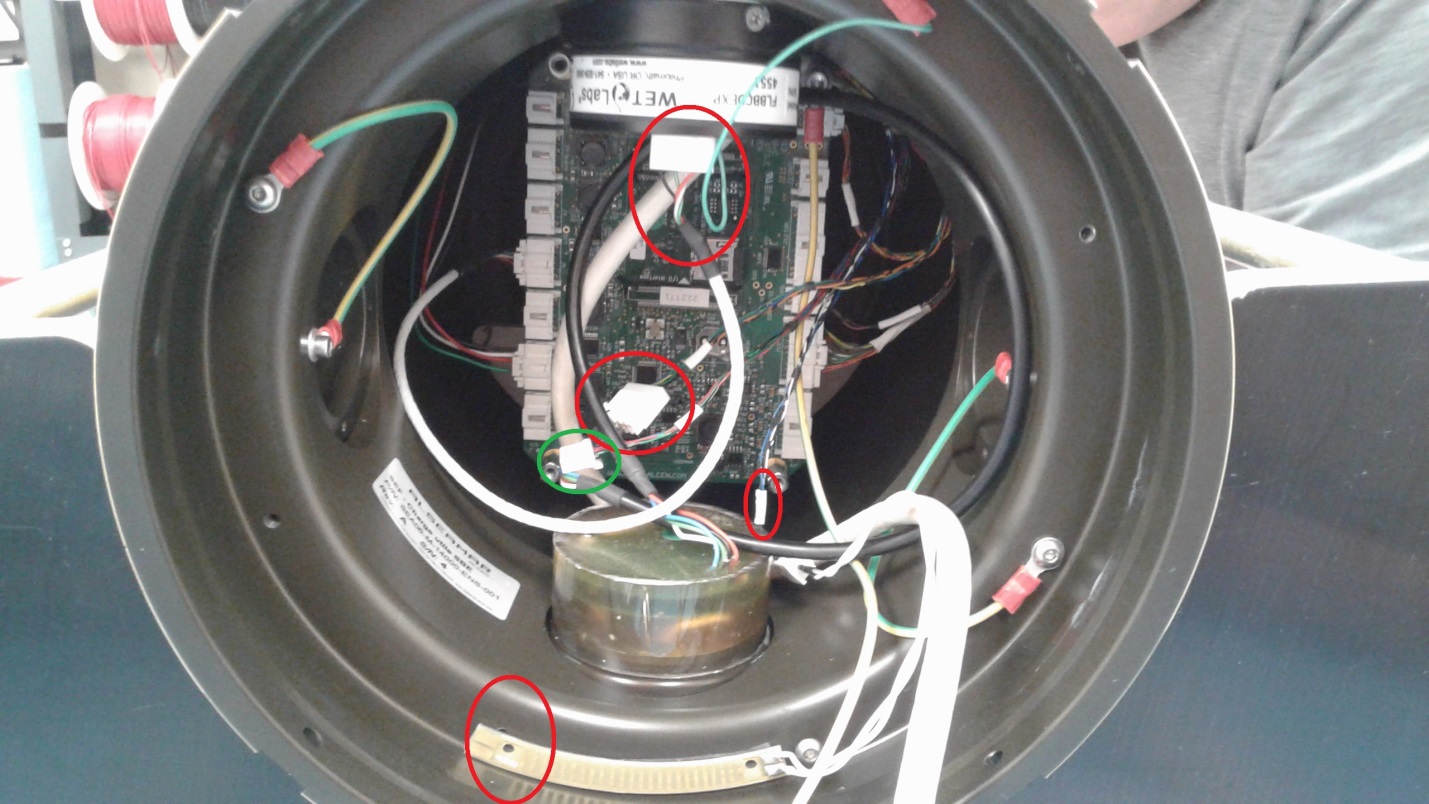 Ballasting Remove tube with sponge on the Ox sensor and plug proper tubingRemove the foams and weights if applicableMake sure everything is on the glider (fins, Argos tag, front and back caps, drop weight)Open the ballasting spreadsheetWeight the glider in air on the scale (cell F21)Put the targeted surface density in cell F27Stir pool, put CTD in tank, put pool density in cell F28Connect with the radio and go in test modeCheck the vacuumPut the actuators to neutral position (linear at 50, angular at 0 and ballast at 0)Put the glider in waterRemove air bubble in the CTD with a syringe, and remove bubble on altimeterRead the 2 scales and write it in cells E32 and F32 (if no reading move linear)Add foam or weight to make the weight of the glider at sea close to 0 (+/- 50g is fine) Note that with thermal compression the glider gets 4g heavier for every degree Celsius. Example: room T is 24 and water outside is 2, should ballast with a result 88g too light.Write the weight in air of foam in D32 and number of washer in C32Adjust the linear to make the two reads on the scale close to each other (no more than 58) write in cell L32Check the roll by changing the angular +45 -45 (expect reading between 11 and 13) write it in cells M32 and N32Lift the Glider and rinse it wellPut the glider back on its cartOFF plug (if not doing a simulation just after)Put the tubing with sponge back around the Ox sensor if not deployed in the next few daysAttach foams and washers to gliderCompass CalibrationBring with you to the compass hut: Ethernet cable, radio set, ON plug, computer (charged), drop weight, compass, Allen keys to remove finsOnce at the hub, remove cell phone, magnetic card, keys, wallet, …Connect with the Radio Type eth 0 followed by eth 1 on the prompt Go in test modePut the linear actuator to the ballasted value, the angular to 0 and the ballast to 0Connect with Ethernet cable to the Nav outlet (ssh connexion on TeraTerm)Cut the radio connection by typing radio 0Write compass 1Write compass2 –r /dev/ttyS2You’ll see reading with: Date Time Heading Pitch RollPitch and roll should be less than 1 degreeWrite down in spread sheet the 4 cardinal points (true or magnetic.. it’s just to compare with after calibration)Ctrl c to stop the readingsWrite compass 1Write compass2 –c /dev/ttyS2Follow what is written on screen (See drawing to know the roll direction)Press space when the step is doneWhen it’s all over, type s to save in /root/calib.txtPut roll back to 0.Write down in spread sheet the 4 cardinal points after calibration to validate the calibration was okayOFF plugSimulationConnect with the radioMake sure mode=1 in sea.cfg and that mission # was increased in sea.msnGo in test mode Check all the parameters and actuators (c v l a b e g f r d)Write runMission and let the 10s pass If you want to test Argos tag as well, plug wire to the tag, open the tagAgent software, go to Advance and check battery many times, go to Disconnect tag and select startMake sure Iris is in Manual ModePut the glider outside, wait for Iridium communication (12 good, 3 not good)On radio connexion or on Iris, type $halt=0; when connected to Iridium (you should see waiting for go if it took the command)Go to properties to check the boxes to get the data files after every dive and to send $go automatically and uncheck halt=1; boxPut in Iris mode Make 5 dives Check Argos location on website https://argos-system.clsamerica.com/argos-cwi2/login.html Type $quit; on radio connexion when the 5 dives are doneStop the Argos Tag with TagAgent software, go to Disconnect tag and select stopLoading raw (delayed) dataConnect with radioType in prompt eth 0 followed by eth 1, pld1 0 followed by pld1 1 Go in test modePlug the Ethernet cable to the glider. Open Filezilla  Host nav:192.168.13.227  Username: user    Password: noneMake new mission directory in dropbox with subforlder nav and pldCopy/paste the folder logs and configs on the field computerCheck depth, battery voltage, alarms on nav files, science data on pld filesMake sure msn.lin.base is the right value in sea.msn and add one to mission number for deploymentChange the mode for 0 in sea.cfgTo do before a deploymentCharge glider, CTD, GoPro, Mifi, Computer, cell phonePut end of mission date on stickerMake sure ballasted foams and washers are attached to gliderClean and grease plugsPut several layers of coat on scratchesPrep lat long in Piloting software ModuleWPRemove sponge, Fill GPCTD with salt water in winter (or air if SEA032)Put nose onEquipment to bring onboardField computer + power supplyRadio set + On plugDrop weight + spring (at least 3)25g washer (a lot)Foam (at least 2)Ethernet cableGlider + 2 covers + fins Plywood sheet for boat rampZipties (a lot and different size)Duct tapeElectric tapeBuoy + safety lineBridle systemMagnetArgos cable (just in case)Allen keys + ScrewdriverSide cutterSpare plastic screwsPiloting manualsPhone + power supplyBoat hook + ropeCTDGoProSat phoneMifiCart (if recovery)Turn on Argos Tag, same as for simulationDeployment10 min before getting to station:Setup computer with power supplyConnect with the radioTurn on the glider by plugging the ON plugMake sure msn.lin.base is the right value in sea.msnMake sure msn.id is the right mission number in sea.msnMake sure mode is 0 in sea.cfgGo in test modeCheck vacuum, Battery and Release system Connect to serverPut Iris in Manual modeOn station:Put CDT in water to check surface density (adjust ballasting with weight and foam if needed)Prep glider (unfold antenna, make sure all plugs are there, put 2 caps on, check lock sleeve, Attached buoy with very long bowline) Type RunMissionWhen connected to Iridium, check zb is 30 and alt is 20 in SEANAV sentenceTurn on Argos Tag with magnet, expect 10 small dots   ∙ ∙ ∙ ∙ ∙ ∙ ∙ ∙ ∙ ∙Check Iris connection one more timeIf there is a land pilot, ask permission to land pilot to deploy the gliderPut glider in water Put drop weight at last minuteCheck position in water Ask permission to land to do the first 30 m diveYou or land type $halt=0; (waiting for go) followed by $go;After first diveType $halt=1; (waiting for resume)Download the nav and date files (or ask land to do so)Plot data Check data, especially depth symmetry and pitch, should be around +/-20°Adjust $pu and $pd mm if needed (see drawing)Remove buoy Go for a second 30m dive $halt=0; (waiting for go) followed by $go;Do same steps than after first diveCheck data, especially vertical speed, should be around +/- 15 cm/sAdjust $bu and $bd ml if needed (see drawing)Send glider on mission with ModuleWPCheck heading commande sentLeave glider to land pilotTurn off radio (radio=0;), set altimeter to 15 m, set drift correction to 25%, send 2 last data filesDuring MissionSend Ottawa the template of the MetaData to send real-time data to the GTSCheck glider every 12h (battery, path, vacuum, pitch, vertical velocity, depth, surfacing rate)Check weather forecastLog the adjustments made on GlipIf an alarm strike, make sure to understand what causes it before clearing it..If missing data files, can go in manual mode to load themRecoveryBefore last surfacing, put in IRIS mode and go in properties to check the automatic $halt=1; boxWhen recovering, remove drop weight firstPut on deckTurn off the glider by replacing the ON plug by the OFF plugTurn off Argos Tag with magnet. Expect 3x2 dots   ∙ ∙   ∙ ∙   ∙ ∙On landRinse it wellUse triton to wash CTD, rinse and then use bleach solution 1:50. Let sit for 10 min and rinse a lotPut the tube with sponge back on Ox sensorTurn off permanently the Argos Tag by plugging the wire to it, open tagAgent software and using the magnet, go to Disconnect tag and select stopLoad the delayed data files by connecting with Radio and then Ethernet cable as for after simulationRecharge the glider if needed by plugging in glider first and then in wallProcess delayed mode data in SOCIB